STATION #1:Normal DistributionSTATION #2:Measures of Central Tendency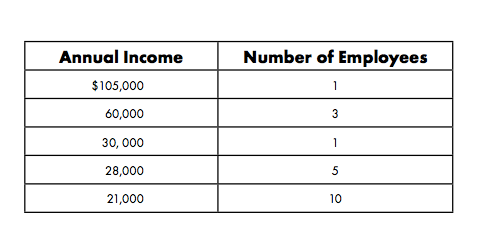 Find the mean, median, mode, and range.In negotiations, the owner of the company will probably use the ___________ to describe the company.  Why? The union leader (person negotiating for the workers) will probably use the _____________     to describe the company.  Why?A statistician would probably use the _____________ to describe the company.  Why?STATION #3:Interpreting Data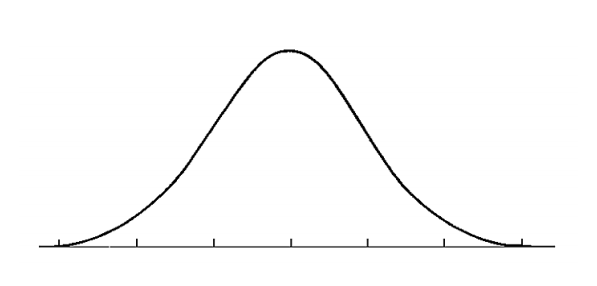 2000 sophomores at UNC Charlotte took a physics test. The scores were distributed normally with a mean of 78 and standard deviation of 5.  Label the following curve and answer corresponding questions.What percentage of scores are between 73 and 83?  	_____________What percentage of scores are less than 68?	  _____________What percentage of scores are between 70 and 77? 	 _____________What percentage of scores are greater than 82?  	_____________  Approximately how many physics students scored between 78 and 84?  	_____________Approximately how many physics students scored less than 67?  	_____________ STATION #4:Z-ScoresOn a Statistics test, the class mean was 63 and the standard deviation was 7.  Calculate the z-score if you got a 72 on the test.  For the Biology test, the mean was 68 and the standard deviation was 10.  Calculate the z-score if you got a 72 on the test.  For the English test, the mean was 76 and the standard deviation was 8.5. Calculate the z-score if you got a 72 on the test.  Compare the results between the 3 tests in Question 1.


Describe in words what a z-score actually means.The scores on a recent test are normally distributed.  John’s test score of 65 was 1 standard deviation below the mean.  Kristin’s test score of 89 was 2 standard deviations above the mean.  What are the mean and standard deviation for the test score distribution?STATION #5:Margin of Error & Confidence IntervalThe students in Ms. Smith’s class have obtained the following scores on the state test:71    70    69    76    68    73    76    72    68    76    68    70What is the 95% confidence interval for the data?In a survey of 2500 high school students, 1952 said they had to purchase some of their own clothes from their allowance.  What is the margin of error?In a survey of U.S. citizens aged 65 and over, an average of 52% said that they participated in activities at their local Senior Citizen Center at least twice a year. The margin of error was 5%. What does the 5% indicate about the results?In an international survey with 4,561 respondents, 46% said that 'coaching or mentoring' has a great impact on career success. Find the margin of error of the survey and the 95% confidence interval.STATION #6:Sampling and RandomizationA politician wants to know what issues are most important to the voters in his district.  Identify the sampling method and state any bias in the method. The politician spends 9:00 am to 4:00 pm on Tuesday talking to people as they enter a grocery store.The politician sets up a questionnaire on his website.The politician uses the phone book and selects every 50th citizen to call.State whether each method would produce a random sample. Explain your reasoning. Surveying people coming out of a movie theater to find out people’s favorite entertainment.Placing a survey in the local newspaper to determine how people voted in the last election.Selecting students at a school to answer questions by randomly drawing their student identification numbers from a hat.1.2.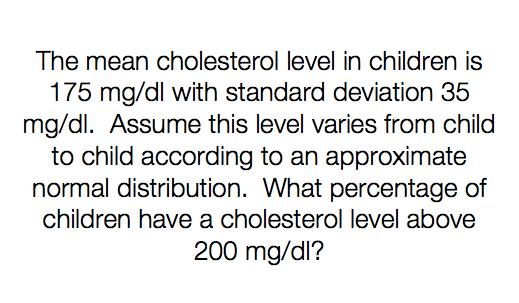 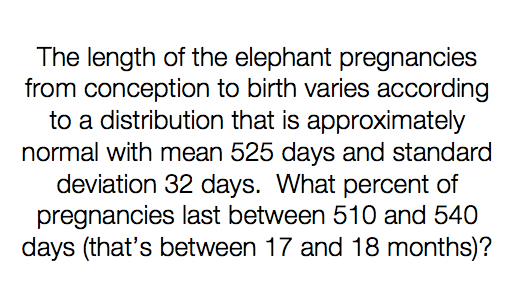 3.4.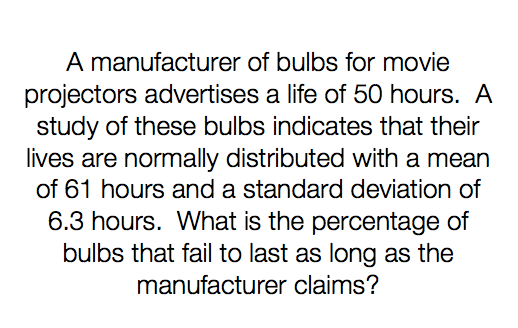 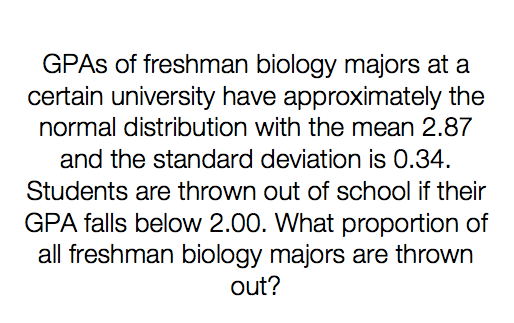 Convenience SampleVolunteer SampleSystematic Sample